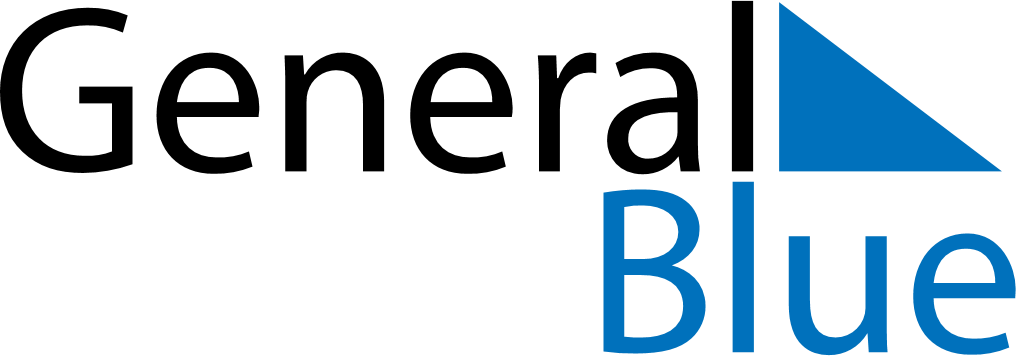 March 2018March 2018March 2018March 2018Aland IslandsAland IslandsAland IslandsSundayMondayTuesdayWednesdayThursdayFridayFridaySaturday1223456789910111213141516161718192021222323242526272829303031Demilitarization Day
Good FridayDemilitarization Day
Good Friday